MTM, Myndigheten för tillgängliga medier
Rapport: Utvärdering 8 Sidor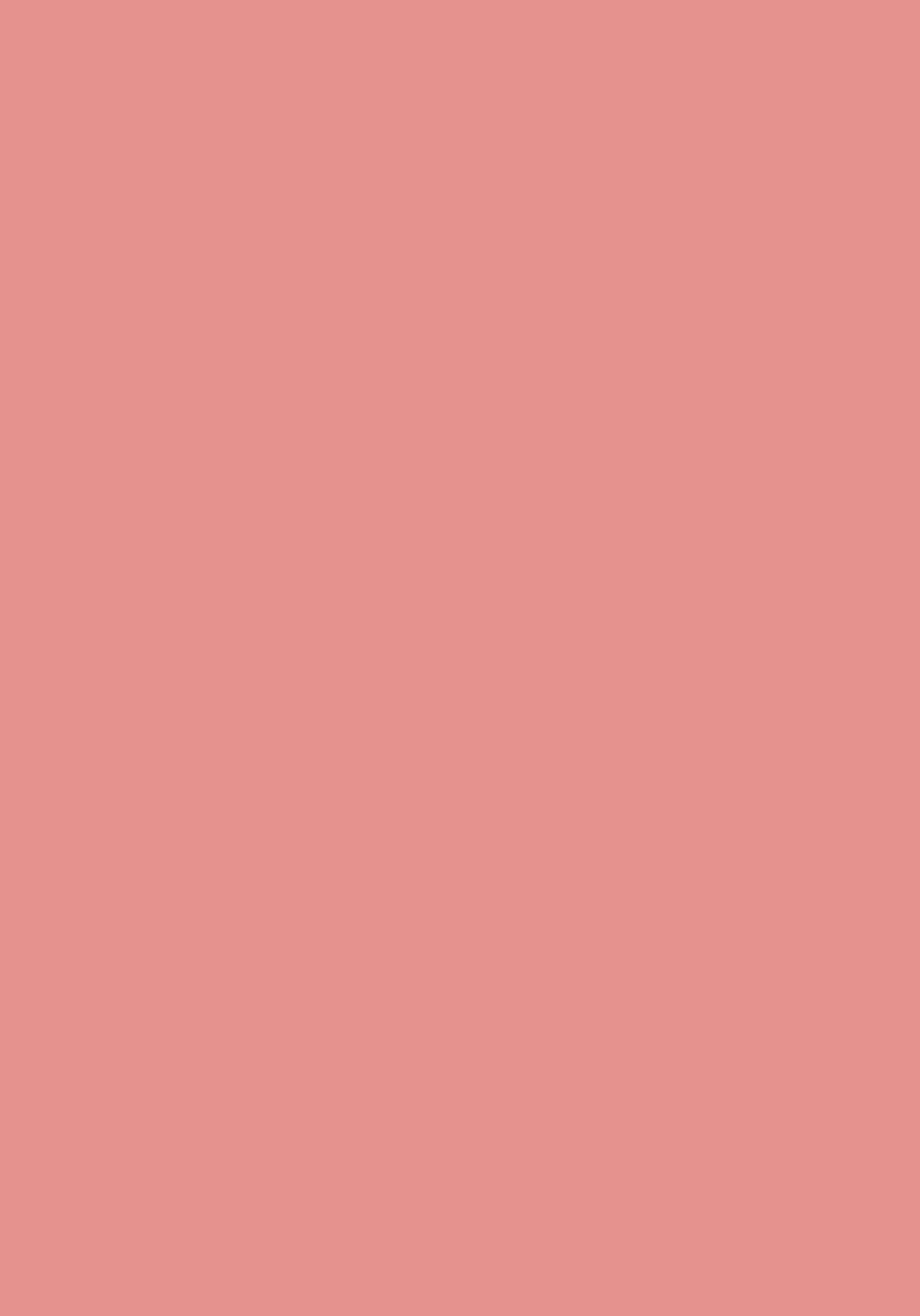 September 2018, Origo Group AB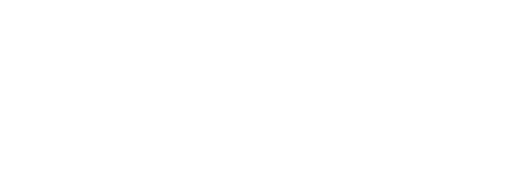 InnehållBakgrund och syfte	3Genomförande	4Resultat djupintervjuer	5Skillnader mellan olika målgrupper	5Nyheter via flera kanaler	5Viktig nyhetskälla för målgruppen	6Papperstidning överlägsen vid läsning i grupp	7Bra mix av nyheter, lagom långa artiklar, fler bilder	8Analys och slutsatser	10Bilaga - Intervjuguider	11Bakgrund och syfte8 Sidor är en nyhetstidning på lättläst svenska, som gör det möjligt för alla som har svårt att läsa svenska, att ta del av nyheter. 8 Sidor ges ut som papperstidning en gång i veckan och nyheter publiceras på webbplatsen varje vardag. Tidningen finns även som ljud-, tal-, punktskrifts- och PDF-tidning.Denna undersökning syftar till att kartlägga användning och värdet av tidningen 8 Sidor hos läsarna. Målgruppen är personer som läser den tryckta tidningen. Fokus ligger på läsarnas upplevelse av 8 Sidor som papperstidning jämfört med om den endast skulle finnas i digitalt format.Undersökningen fokuserar främst på personer med intellektuell funktionsnedsättning, men intervjuer har även genomförts med läsare med svenska som andraspråk. Målgruppen återfinns primärt inom dagliga verksamheter, demensboenden, särskolan, särvux, SFI, och gruppboenden. Förmedlare som lärare och personal inom omsorgerna ingår också i undersökningen.GenomförandeUndersökningen genomfördes genom personliga intervjuer med läsare enskilt eller i grupp på respektive verksamhet alternativt på Origo Groups kontor i Stockholm, beroende på vad som passade läsaren bäst. Förmedlarna intervjuades antingen personligen på sin arbetsplats eller via telefon. Detta i enlighet med den förstudie som har genomförts. Urval gjordes primärt ur 8 Sidors prenumerantregister. Totalt genomfördes intervjuer med 24 personer fördelat på 18 läsare och 6 förmedlare. För att få en geografisk spridning i informationsinsamlingen genomfördes intervjuer i Stockholm, Halmstad och Sundbyberg.Läsarna fick svara på frågor om hur de tar till sig nyheter generellt, hur de läser 8 Sidor (t.ex. papperstidning, taltidning eller PDF-format), om de läser den i grupp eller enskilt, vad de tycker om tidningen, vilken funktion den fyller och hur den skulle kunna förbättras.Förmedlarna fick frågor om hur de arbetar med 8 Sidor, hur de upplever att läsarna tar till sig olika typer av artiklar och olika format (pappersform, taltidning, 8.sidor.se etc.) samt hur tidningen skulle kunna förbättras. Resultat djupintervjuerSkillnader mellan olika målgrupperDet finns skillnader mellan personer med intellektuell funktionsnedsättning och personer med svenska som andra språk när det gäller hur de läser och tar till sig nyheter. I bägge målgrupper finns personer som läser 8 Sidor och samtliga intervjuade tycker att det är mycket bra att tidningen finns. I undersökningen har vi fokuserat på personer med intellektuell funktionsnedsättning och förmedlare på daglig verksamhet/gruppboende, men intervjuer har även genomförts med personer med svenska som andraspråk. I redovisningen nedan gäller därför huvuddelen av resultatet målgruppen personer med intellektuell funktionsnedsättning, men vi redogör även för de insikter som kommit fram vid diskussioner med läsare med svenska som andraspråk. Nyheter via flera kanaler Majoriteten, men inte alla, av de intervjuade läsarna på dagliga verksamheter får nyheter via flera kanaler. Flera ser på tv, lyssnar på radio eller har tillgång till andra tidningar, t.ex. lokala nyhetstidningar. Några använder dator, mobiltelefon eller surfplatta för att ta del av nyheter på SVT Play, Facebook, aftonbladet.se eller 8sidor.se. Läsare med svenska som andraspråk läser främst papperstidningen 8 Sidor på skolan (SFI) men de tittar framförallt nyhetssändningar på lätt svenska på SVT Play eller lyssnar på 8 Sidor som ljudtidning. De använder framförallt mobiltelefon eller surfplatta för att ta till sig information.	Jag ser på tv hemma varje dag. Nyhetsmorgon på TV4. 
	Läsare på daglig verksamhetDet bästa sättet att få läsarna att vara aktiva är att gemensamt läsa högt ur papperstidningen. Vissa kan inte läsa och för dem är bilderna extra viktiga.
Förmedlare på daglig verksamhetJag har barn och har för lite tid för att hinna läsa tidningar. Jag föredrar SVT Play och deras nyhetssändningar på lätt svenska. Då kan jag lyssna samtidigt som jag lagar mat eller gör något annat.
Läsare med svenska som andraspråkJag brukade lyssna på 8 Sidor men gör det inte längre, jag lyssnar på vanlig radio nu för jag kan svenska så pass bra.
Läsare med svenska som andraspråkJag läser 8 Sidor lite då och då. Tidningen finns här på skolan och ibland går vi igenom den tillsammans. 
Läsare med svenska som andraspråkViktig nyhetskälla för målgruppen8 Sidor är en viktig förmedlare av nyheter för målgruppen, och samtliga intervjuade läsare tycker att 8 Sidor är en bra tidning. Samtliga läsare på de dagliga verksamheterna säger att tidningen är viktig för dem, och förmedlarna tror att det är flera som inte skulle ta till sig nyheter om tidningen inte fanns. För läsare med svenska som andraspråk är 8 Sidor inte lika betydelsefull. De använder även andra kanaler för att få nyheter och de blir successivt bättre på svenska, vilket gör att 8 Sidor inte är lika viktig över tid för dessa läsare. Samtliga dagliga verksamheter/gruppboenden vi har varit i kontakt med har läsgrupper där personalen läser högt ur 8 Sidor och ibland även andra lokala tidningar. Förmedlarna har bra kunskap om vilka sätt man kan läsa 8 Sidor på, men samtliga använder främst papperstidningen i sitt arbete.Flera av läsarna på de dagliga verksamheterna läser även tidningen själva, men enligt förmedlarna är det också många som inte kan läsa tryckt text. En av de intervjuade förmedlarna nämner att det finns läsare som lyssnar på den inspelade tidningen samtidigt som hen läser papperstidningen.Läsgrupperna träffas normalt sett en gång i veckan och läser och pratar om nyheterna tillsammans. Ofta är det personalen som håller i tidningen och gruppdeltagarna får välja genom att peka på bilder eller artiklar de vill att personalen ska läsa. På några verksamheter väljer personalen bort delar av nyheterna om de tror att nyheten kan uppröra läsarna för mycket. På andra dagliga verksamheter talar personalen om vikten av att inte censurera någonting utan att prata om verkligheten med deltagarna. Fördelen med att läsa i grupp, som både läsare och förmedlare nämner, är att det finns möjlighet att ställa frågor, att få ord förklarade och att man kan diskutera nyheterna efteråt. En av de dagliga verksamheterna använder nyheter för att skapa teman, exempelvis när de läste om Nobelmiddagen hade de sin egen Nobelfest. Läsarna tycker generellt att det är mycket trevligare att läsa i grupp än att läsa själv. 8 Sidor är bra – jag hade nog missat många nyheter annars om jag bara hade läst nyheter på andra ställen. Men det är ofta tråkiga nyheter på 8 Sidor.
Läsare på daglig verksamhetDet är trevligt när personalen läser för oss. Eftersom vi sitter tillsammans så kan vi diskutera efteråt. Ibland är det svårt att förstå alla ord. Mycket trevligare att läsa ihop. 
Läsare på daglig verksamhetMånga av assistenterna tycker också att 8 Sidor är bra. Man behöver inte ha en funktionsnedsättning för att tycka om den.
Läsare RFSL Stockholm, Jag är berättarenVi väljer lite efter vilka som är med. Ibland är det någon som pekar på en bild då läser vi om den. De tycker att det är kul när tidningen kommer! "Åh nu kommer 8 Sidor." Tidningen är något att samlas runt.
Förmedlare på daglig verksamhetNär vi i personalen läser så gör vi så att det blir ännu mer lättläst, vi avbryter exempelvis för att fråga om de förstår.
Förmedlare på daglig verksamhetJag läser gärna 8 Sidor själv när jag är lite trött. Den tar verkligen upp de ämnen det pratas om ”på stan”, och beskriver dem på ett enkelt sätt. Mycket bra!
Förmedlare på daglig verksamhetPapperstidningen ligger i biblioteket och vi läser högt i demensgruppen. Jag ser tidningen som ett arbetsredskap för oss som arbetar med målgruppen.
Förmedlare gruppboendePapperstidning överlägsen vid läsning i gruppDe som läser i grupp på daglig verksamhet/gruppboende, både läsare och förmedlare, anser att pappersformatet är överlägset andra format. Papperstidningen är lättillgänglig för alla som vill titta i den och det är lätt att skicka runt papperstidningen och hålla upp den så flera kan se. Några läsare tycker att det är bättre att läsa 8 Sidor på surfplatta när de läser själva. De som även läser nyheter själva i andra kanaler upplever att de skulle kunna missa en hel del nyheter om de inte läste 8 Sidor också. En annan fördel med papperstidningen, som förmedlarna nämner, är att läsaren kan klippa ut artiklar och ta med sig hem från exempelvis den dagliga verksamheten. På det sättet möjliggörs kommunikation med andra om vad man har pratat om och gjort den dagen eller för att visa evenemang man vill gå på.  Flera av de intervjuade läsarna på daglig verksamhet, tycker att det är krångligt med dator och surfplatta generellt och att det är mycket svårare att hitta rätt på datorn. På en av de dagliga verksamheter som besöktes har personalen försökt gå över till digital tidning på surfplatta men de övergav det då de upplever det lättare att arbeta med papperstidningen i grupp. Exempelvis var det svårare att få en överblick över tidningen och för alla att se bilder och rubriker.Några av läsarna på daglig verksamhet som läser själva och använder dator, tycker att olika nyhetskanaler är bra på olika sätt, och att det är bra att följa olika kanaler för de tar upp olika typer av nyheter. De påpekar också att vissa nyheter gör sig bättre med rörliga bilder, som exempelvis fotbollsmål eller musiknyheter.När jag vill läsa om sport och annat som händer (t.ex. videos med mål eller bilbränderna nyligen) då sitter jag vid datorn, på Facebook eller Aftonbladet.
Läsare på daglig verksamhetDet är många som inte är så datorvana hos oss. Av de tio personer som är med i läsgrupperna är det högst två av dem som skulle gå till datorn.
Förmedlare på daglig verksamhetVi har gjort försök att bara läsa på Ipad, men tidningen är lättare att skicka runt. Ofta säger jag att ”nu lägger jag tidningen här” och då kan de som vill gå dit efteråt och titta. Det är krångligare att logga in på en dator. Det är också enklare att visa bilder i en papperstidning än på dator eller Ipad.
Förmedlare på daglig verksamhetMan får inte samma överblick på Ipad eller dator men det kan ju vara en vanesak.
Förmedlare på daglig verksamhetVid datorn får man så mycket nyheter och det kan vara svårt att sålla bland informationen och förstå vad som menas om man sitter själv och läser, när man inte kan prata om det tillsammans.
Förmedlare på daglig verksamhetDet är speciellt viktigt med papperstidning för äldre som inte är uppväxta med Ipad. Yngre som har gått i skola är varna vid Ipads. Tror tidningen skulle tappa många läsare om den inte fanns på papper. 
Förmedlare på daglig verksamhetBra mix av nyheter, lagom långa artiklar, fler bilderSåväl läsare som förmedlare tycker att urvalet av nyheter som finns i 8 Sidor är bra. Läsarna har olika intresseområden, någon vill veta vad som händer i Europa, någon är intresserad av sport och andra vill läsa om kultur och få musiktips. Flera nämner att de föredrar korsorden och frågorna som ibland finns längst bak i tidningen. Flera av de besökta dagliga verksamheterna har eller planerar att läsa 8 Sidors tidning om valet. Personalen går igenom hur det går till när man röstar, varför man står bakom ett skynke när man röstar, att man behöver en legitimation etc. Det är flera av deltagarna i de dagliga verksamheternas läsgrupper som har börjat fundera på att delta i valet efter att de har läst om valet i 8 Sidor. På frågan om det finns något 8 Sidor borde skriva mer om är det flera läsare som nämner musik (t.ex. Melodifestivalen), nya kändisar samt evenemangs- och teatertips. Ett förslag från en av förmedlarna är att lägga till ytterligare en tidningssida, med mer lättsam information som horoskop, korsord, nutidsfrågor som baserar sig på tidningen, evenemangstips etc.	Personalen läser för oss. Jag läser helst om Europa.
	Läsare på daglig verksamhetKorsord är populärt. Vi löser det tillsammans och sedan klipper de ut det och postar det. Det blir flera värdefulla moment.
Förmedlare på daglig verksamhetDet måste ju vara en mix, lite för alla. Och det är det ju!
Förmedlare på daglig verksamhetBra att få veta vad som händer i Sverige och i världen.
Läsare med svenska som andraspråkJag vill veta mer om Stockholm och hur Stockholm kommer utvecklas framtiden. Bra med nyheter som rör mig som har en funktionsnedsättning, t.ex. om LSS.
Läsare på daglig verksamhetNär det gäller längd på artiklar varierar önskemålen beroende på person och vilken typ av artikel det gäller. Generellt upplever dock de flesta läsare och förmedlare att artiklarna oftast är lagom långa. Flera av de intervjuade läsarna föredrar de kortare notiserna och tycker att det är viktigt med bilder. Förmedlarna på de dagliga verksamheterna upplever att bilderna är viktiga framför allt för att de väcker intresse och frågor. Det är flera av de intervjuade läsarna som önskar att tidningen ska innehålla lite fler bilder, och att vissa bilder skulle kunna vara större.Artiklarna är ibland för korta, jag vill ha mer information. Men det beror på vad man läser tycker jag. Ibland vill jag veta mer.
Läsare på daglig verksamhetUr vårt perspektiv är artiklarna lagom långa. Om någon vill veta mer kan vi ta det efteråt, då googlar vi. Ibland innehåller en artikel svåra ord, då googlar vi upp dem och läser förklaringen tillsammans.
Förmedlare på daglig verksamhetBilderna är viktiga. Deltagarna pekar på vad de vill läsa. Det är ofta bilder de fastnar för som väcker frågor och nyfikenhet – ”Varför står bonden där…”.
Förmedlare på daglig verksamhetAnalys och slutsatser8 Sidor är en viktig källa till nyheter för målgruppen. Läsarna tycker att den innehåller en bra blandning av nyheter med lagom långa artiklar och bra språk. Korsord och nutidsfrågor uppskattas av många läsare. Det är finns skillnader mellan läsare med intellektuell funktionsnedsättning och läsare med svenska som andra språk när det gäller hur de läser och tar till sig nyheter.Bland de intervjuade läsarna med intellektuell funktionsnedsättning finns personer som inte kan läsa tryckt text. För dessa är läsning i grupp ett bra sätt att ta till sig nyheter. Det är också flera i denna målgrupp som tycker att det är svårt att använda dator eller surfplatta och de har ett behov av att läsa tillsammans med andra för att kunna diskutera händelserna och få hjälp med att förstå svåra ord. Vid gruppläsning är det möjligt att stanna upp efter ett stycke och kontrollera att alla ”hänger med” och förstår.De intervjuade läsarna med svenska som andraspråk läser oftast papperstidningen 8 Sidor på skolan (SFI), men de tittar framförallt på nyhetssändningar på lätt svenska på SVT Play eller lyssnar på 8 Sidor som ljudtidning för att ta till sig nyheter. Dessa personer använder gärna mobiltelefon, surfplatta och dator för att tillgodogöra sig information. För de intervjuade läsarna med svenska som andraspråk är inte tidningen 8 Sidor lika betydelsefull och framförallt är inte papperstidningen viktig, utan de använder gärna digitala kanaler.Läsare och förmedlare på dagliga verksamheter/gruppboenden är överens om att papperstidningen är överlägsen vid läsning i grupp. Den lämpar sig väl för att skicka runt, visa bilder och det är enkelt att peka på artiklar som man önskar ska läsas. Det är också enkelt för enskilda personer att själva bläddra i papperstidningen om den ligger framme. De intervjuade förmedlarna tror att det finns en del läsare som aldrig skulle titta i tidningen själva om den endast fanns digitalt.Vissa av de besökta dagliga verksamheterna har tillgång till läsplattor och kan ladda ner 8 Sidor som ett alternativ till att läsa 8 Sidor som papperstidning. Viljan att gå över till digitala plattformar för gruppläsning är dock i viss mån beroende av hur intresserad personalen är och vilken kunskap de har av digitala plattformar. Om tidningen endast fanns digitalt hade tidningen sannolikt tappat delar av läsekretsen, och delar av målgruppen skulle ha svårare att ta till sig nyheter. Framförallt de som själva gärna bläddrar i och läser tidningen på dagliga verksamheter/gruppboenden, och som inte är så datorvana, men även hela läsgrupper på vissa dagliga verksamheter/gruppboenden.Bilaga - IntervjuguiderIntervjuguide 8 Sidor – läsare Bakgrund: Hur läser ni 8 Sidor? I grupp/enskilt, läser själv/högläsning, kontinuitet, hur många i gruppen etc.?Hur brukar du oftast läsa 8 Sidor? Hemsidan, app? Via prenumerationer: pappersformat, PDF (får via e-post), inläst på CD-skiva, taltidning (via t.ex. Legimusapp, Daisyspelare, smart mobiltelefon), punktskrift?Har du provat att läsa 8 Sidor på något annat sätt?Vad är bra/inte bra med sätten att läsa 8 Sidor som du har provat?Hur ofta läser du 8 Sidor?Får du reda på nyheter via andra ställen också? Var i så fall; TV, radio, tidningar..? Vad är bättre/sämre med de ställena jämfört med 8 Sidor?Hur viktig är 8 Sidor för dig när det gäller att få information om nyheter/vad som händer? Skala 1-5 där 1 är inte alls viktig och 5 är mycket viktigFör de som läser i pappersformat: Hur viktig är papperstidningen för dig? För de som har provat andra sätt att läsa tidningen: Går det lika bra att läsa tidningen via XX (de andra sätt de provat)? Om viktigt: Varför är det viktigt att tidningen finns på papper?Om oviktigt: Varför är det inte viktigt att tidningen finns på papper?För de som läser i pappersformat: Om du inte hade 8 Sidor i pappersformat, vad hade du gjort då? Hade du läst tidningen på hemsidan, beställt den som PDF via e-post..? Hade du tagit del av nyheter på annat sätt istället? Eller hade du inte läst nyheter alls?Vad tycker du är mest intressant i tidningen? Politik, Sverige, världen, kultur, vardags, sport, blogg/krönika?Finns det några artiklar du tyckt var särskilt bra, om ja, vad handlade de om?Är det några ämnen du tycker att 8 Sidor borde skriva mer om? Läser du helst långa eller korta nyheter i tidningen? Är bilderna viktiga? Vill du ha fler bilder? Saknar du något i tidningen?Tycker du att 8 Sidor kan bli bättre på något annat sätt?Om det finns tid: Varifrån får du information om politik och valet?Känner du till att 8 Sidor har en sajt om valet på 8sidor.se? Känner du till att det finns en tidning om valet som går att beställa gratis?Har du läst om valet på sajten/läst tidningen? Har sajten/tidningen hjälpt dig inför valet på något sätt?Intervjuguide 8 Sidor – förmedlare Vilka sätt att läsa 8 Sidor känner du till? Hemsidan, app? Via prenumerationer: pappersformat, PDF (får via e-post), inläst på CD-skiva, taltidning (via t.ex. Legimusapp, Daisyspelare, smart mobiltelefon), punktskrift?Vad är för- och nackdelarna med dessa sätt att läsa 8 Sidor?Läser ni tidningen i grupp eller enskilt? Läser användarna tidningen själva eller har ni högläsning?Hur viktig upplever du att 8 Sidor är för de som har behov av lättlästa nyheter? Läser ni tidningen i pappersformat hos er? Om ja, hur kommer det sig? Om nej, hur kommer det sig? Hur viktigt upplever du att det är för läsarna att tidningen finns i pappersformat och inte bara digitalt? Om viktigt: Varför är det viktigt att tidningen finns på papper?Om oviktigt: Varför är det inte viktigt att tidningen finns på papper?Om 8 Sidor inte funnits i pappersformat, vad tror du att de som läser tidningen i det formatet hade gjort då? Läst tidningen på hemsidan, beställt som/läst som PDF via e-post? Hade de tagit del av nyheter på andra sätt istället? Inte tagit del av nyheter alls?Om 8 Sidor inte fanns i pappersformat, hur hade det påverkat ert sätt att arbeta med nyheter?Vet du om de som tar del av 8 Sidor följer andra nyhetskanaler?Vet du om de som inte tar del av 8 Sidor följer andra nyhetskanaler?Vad är bättre/sämre med de nyhetskanalerna jämfört med 8 Sidor?Hur upplever du tidningens innehåll; antal artiklar, längd på artiklar, artiklarnas innehåll?Hur viktiga är bilderna i tidningen?Saknar du något i tidningen?Har du några förbättringsförslag för 8 Sidor?Känner du till att 8 Sidor har en sajt om valet på 8sidor.se? Känner du till att det finns en tidning om valet som går att beställa gratis? Om ja, har du/ni använt dessa på din arbetsplats? Hur upplever ni sajten/tidningen?Läsare - verksamhetAntal deltagareTyp av intervjuOasen Daglig verksamhet, Halmstad5GruppintervjuHuset Daglig verksamhet, Halmstad7GruppintervjuRFSL Stockholm, Projekt ”Jag är berättaren”1Personlig intervjuSödermalms dagliga verksamhet2Personlig intervjuSFI Sundbyberg3GruppintervjuTotalt antal intervjuer18Förmedlare - verksamhetAntal deltagareTyp av intervjuOasen Daglig verksamhet, Halmstad2GruppintervjuHuset Daglig verksamhet, Halmstad1GruppintervjuSödermalms dagliga verksamhet1Personlig intervjuRFSL Stockholm, Projekt ”Jag är berättaren”1Personlig intervjuStiftelsen Danviks hospital1Personlig intervjuTotalt antal intervjuer6Personlig intervju